目  录1.	软硬件版本	31.1.	倍福Beckhoff	31.1.1.	控制器硬件	31.1.2.	控制软件	31.2.	TcXaeMgmt包及其应用场景	32.	PowerShell安装TcXaeMgmt插件包	33.	TcXaeMgmt介绍	43.1.	TcXaeMgmt之ADS指令使用	43.2.	TcXaeMgmt之实战操作	53.2.1.	获取TwinCAT 3 路由状态指令：Get-AdsState 10.199.246.131.1.1	53.2.2.	获取TwinCAT版本指令：Get-TcVersion 10.199.246.131.1.1	63.2.3.	读取TwinCAT 3 PLC %MW20的值	63.2.4.	写入TwinCAT 3 PLC %MW20的值	74.	TwinCAT 3 通过NT_StartProcess指令调用PowerShell	8软硬件版本倍福Beckhoff控制器硬件TwinCAT控制制器，PC或者EPC，包括：嵌入式控制器：CX5020-0125（IMG版本：CX1800-0411-0007 v3.92）工控机：C6xxx、CP2xxx、CP6xxx等控制软件笔记本和控制器都是基于TwinCAT 3.1 Build 4024.47版本TcXaeMgmt是基于3.2.25版本Win系统PowerShell基于5.1.17134.858版本TcXaeMgmt包及其应用场景TcXaeMgmt包由倍福公司开发，并提交给PowerShell社区。TcXaeMgmt包含了一组指令，用来管理TwinCAT设备及其通讯。其应用场景包括：查看网络中PLC设备状态、大量布署AMS路由,大量部署PLC程序，生成设备报表。由于PowerShell的强大功能，编写PowerShell脚本指令，可以取代人进行简单而繁复工作。PowerShell安装TcXaeMgmt插件包1、以管理员身份打开PoweShell，并执行Set-ExecutionPolicy -ExecutionPolicy RemoteSigned并且回车，如下图: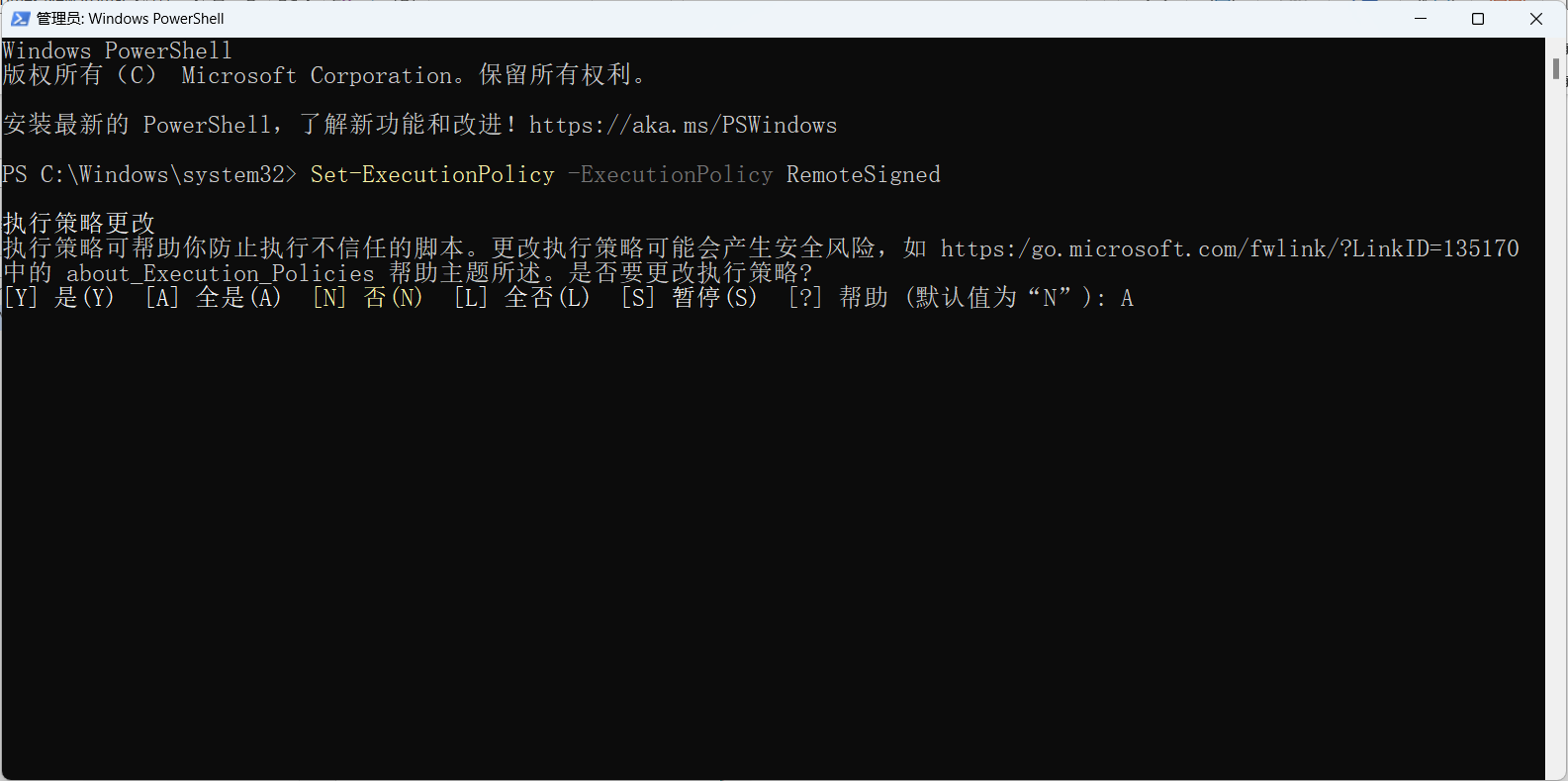 然后键入A，再进行回车。这里主要让PowerShell能安装第三方的库。2、然后以管理员身份运行CMD命令，安装TcXaeMgmt插件（插件见压缩包，路径因人而异）：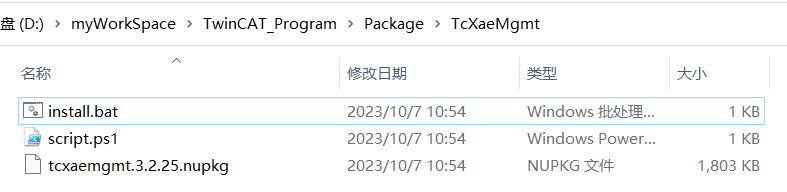 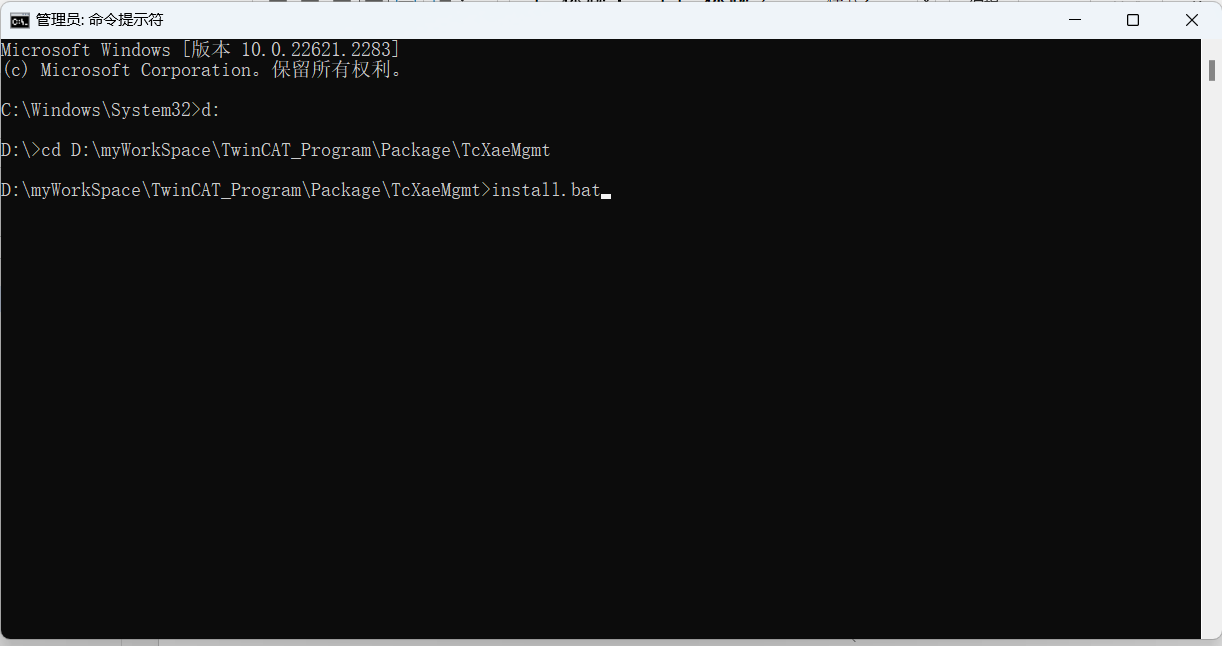 直接完成后，输入y就完成安装：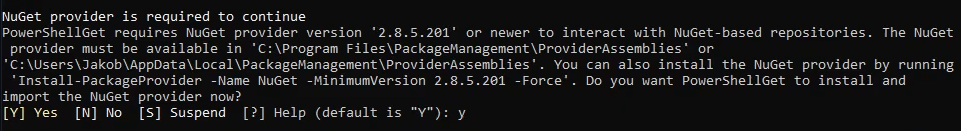 安装完成后，通过PowerShell Get-InstalledModule -Name TcXaeMgmt 读一下安装的版本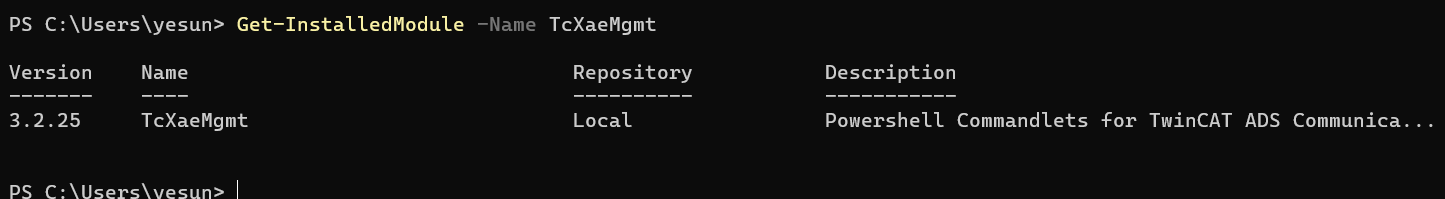 备注：网上获取的版本是6.0.98。因为笔者这边PowerShell版本问题，不能安装最新版本6.0.98的插件包（使用新版的Powershell从网络安装可以用指令：find-module -name TcXaeMgmt寻找，接Install-Module -Name TcXaeMgmt进行安装）如果上述两种方法皆无法安装，可以使用Powershell安装，样例指令如下（路径因人而异）：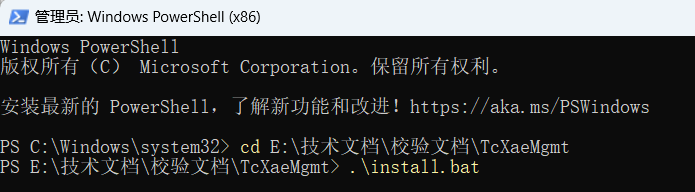 TcXaeMgmt介绍TcXaeMgmt之ADS指令使用1、列出TcXaeMgmt包中的指令 Get-Command -Module TcXaeMgmt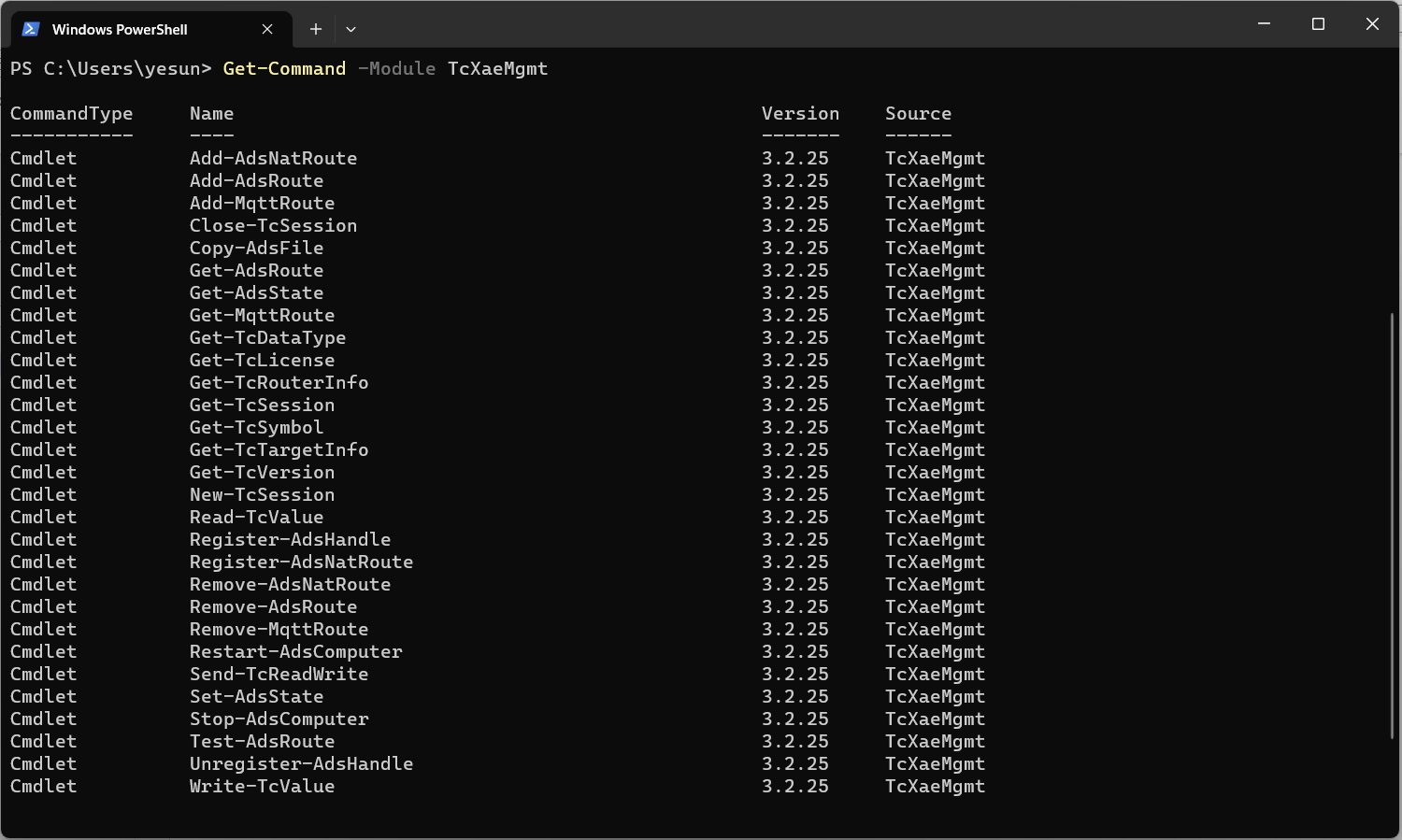 2、获取指令的用法 get-help Get-AdsState -full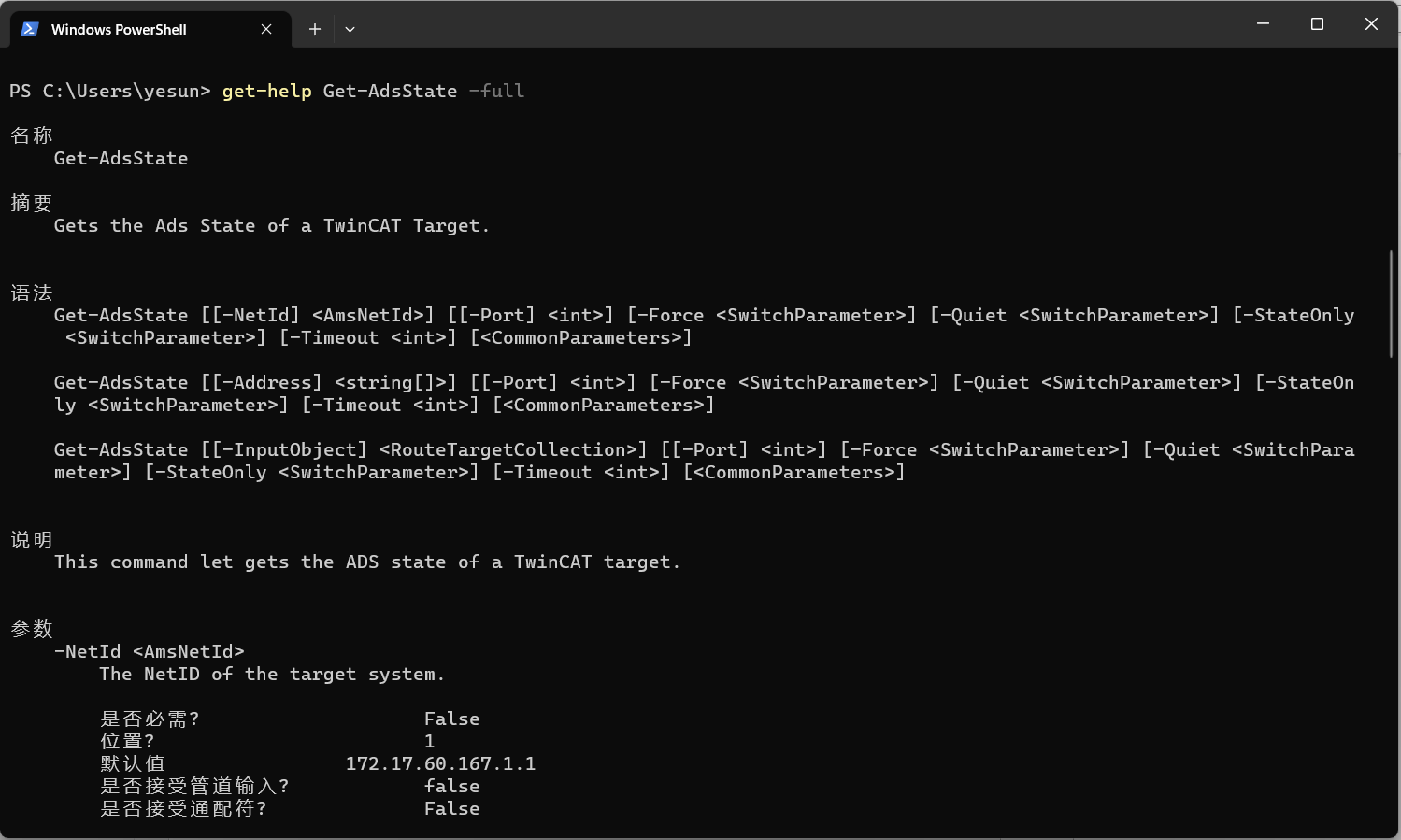 TcXaeMgmt之实战操作获取TwinCAT 3 路由状态指令：Get-AdsState 10.199.246.131.1.1如下图：(本地TwinCAT 3 AmsNetId 10.199.246.131.1.1)。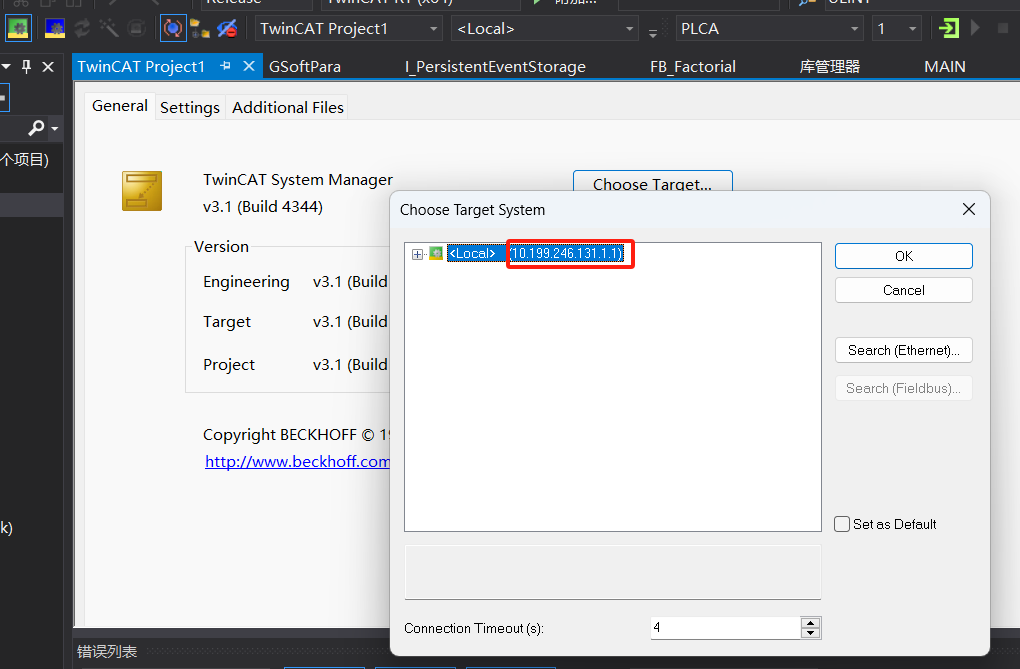 执行后获取设备10.199.246.131.1.1时运行状态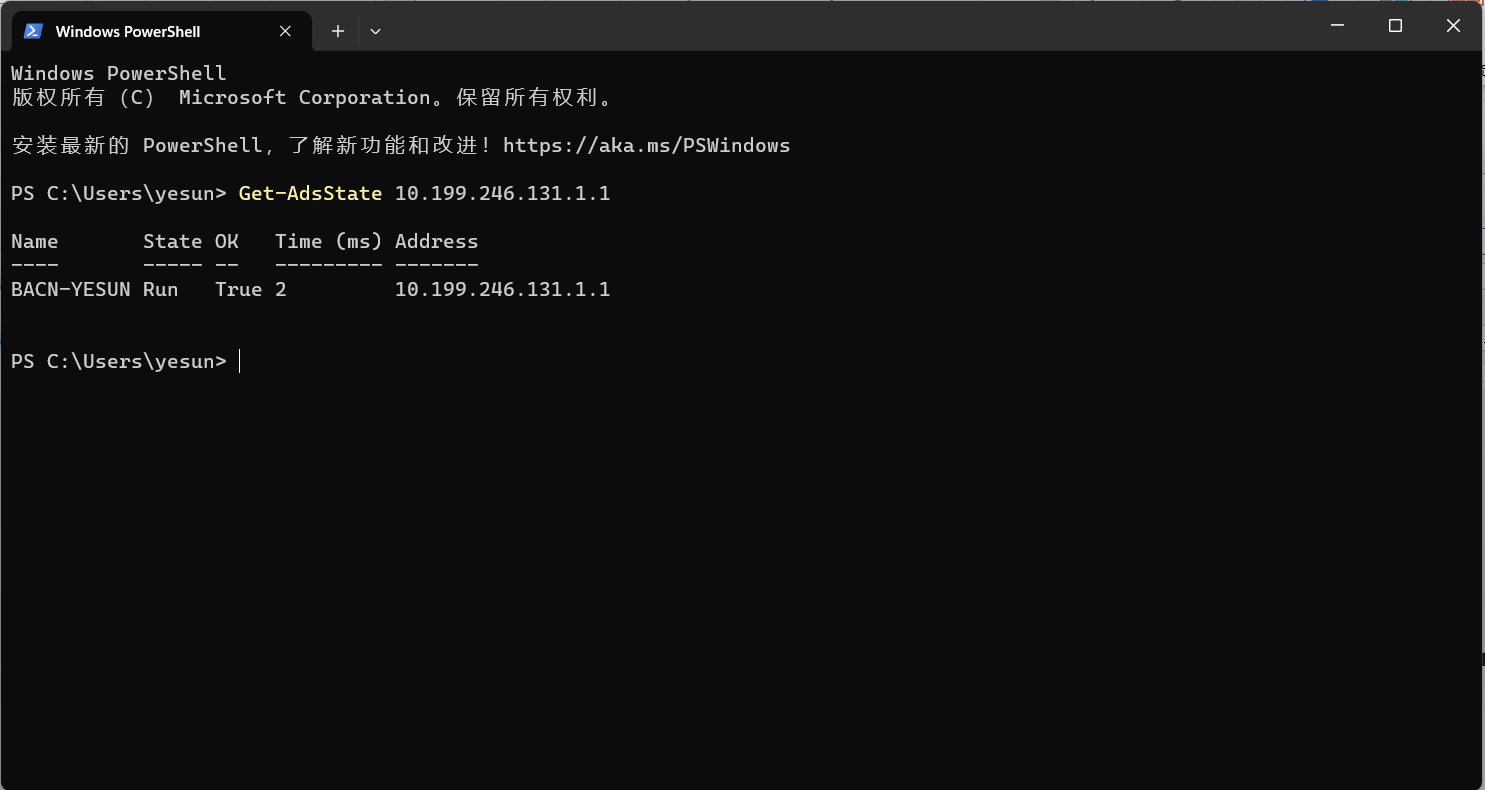 获取TwinCAT版本指令：Get-TcVersion 10.199.246.131.1.1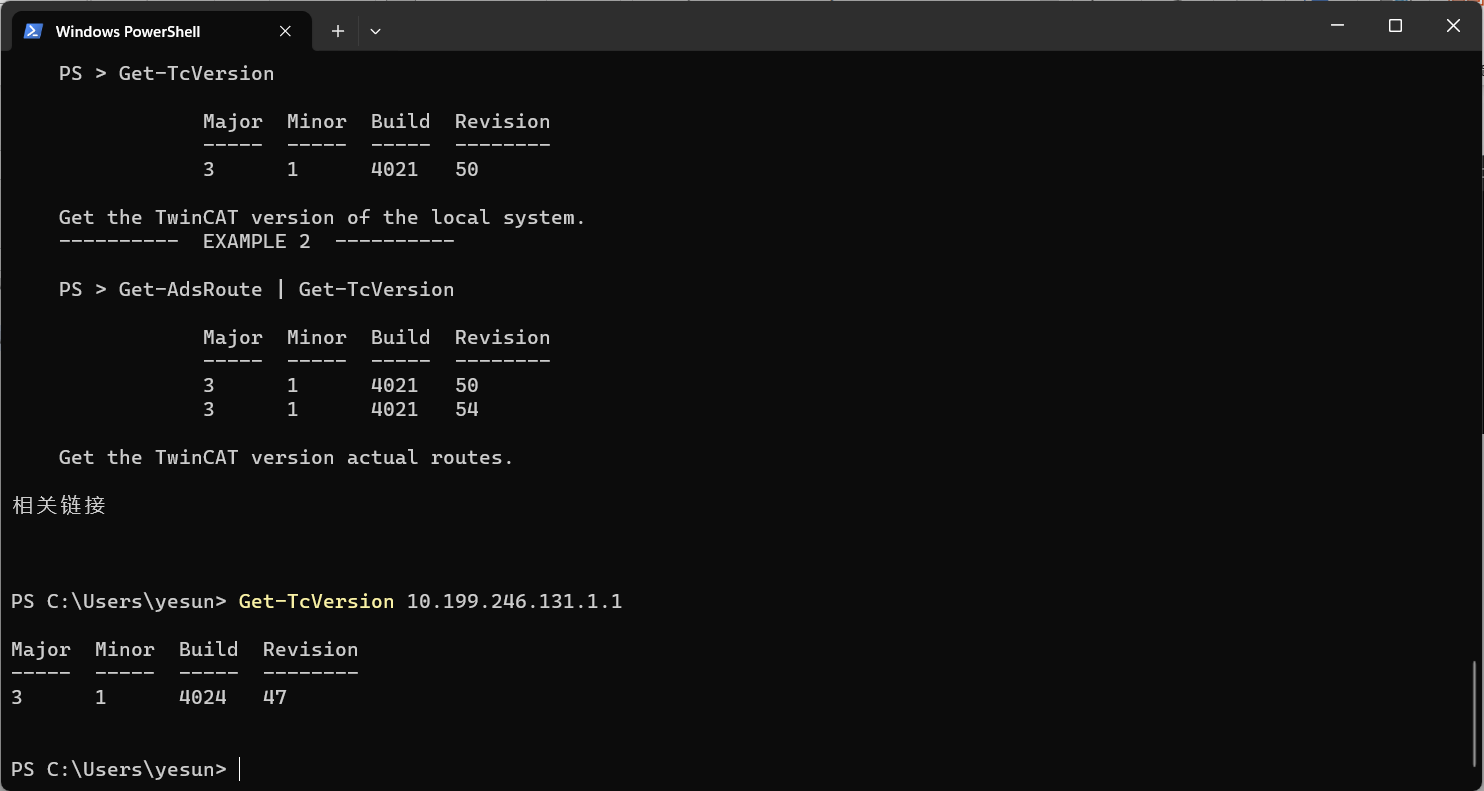 下图是本地安装的TwinCAT 3的版本v3.1.4024.47。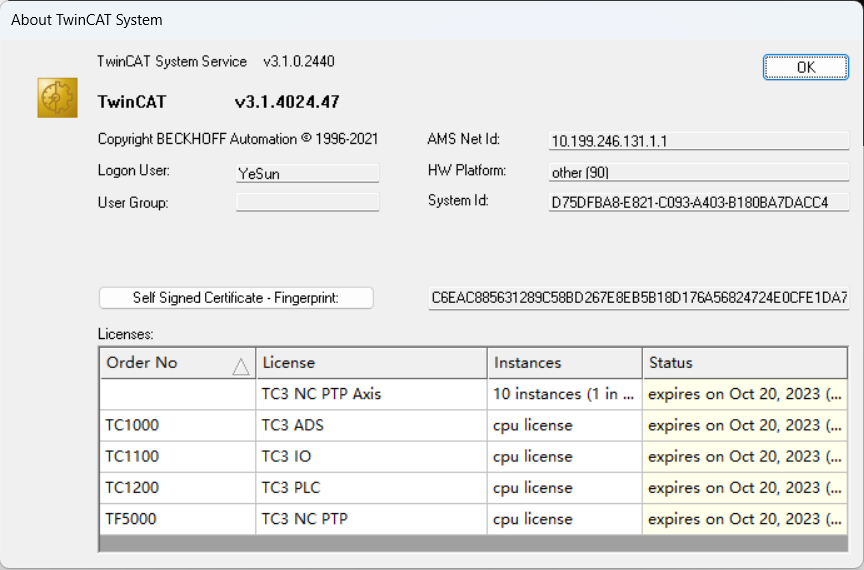 读取TwinCAT 3 PLC %MW20的值输入指令：Read-TcValue -IndexGroup 0x4020 -IndexOffset 0x0000 -NetId 10.199.246.131.1.1 -port 851 -size 0xff | format-hex 这个指令是读MW0开始，255个byte的长度。下面是TwinCAT 3 %MW20的值 100，0x64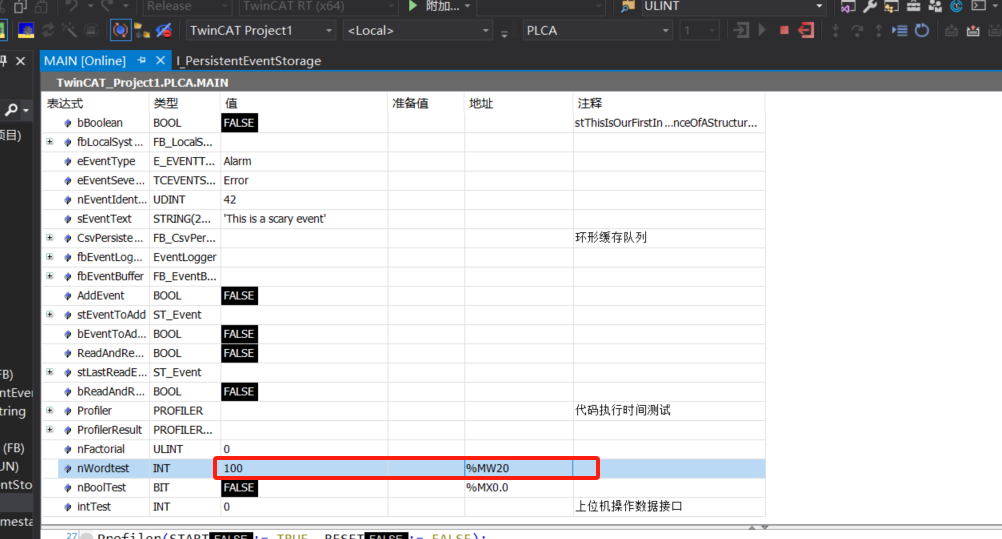 PoweShell获取的值：64 00 。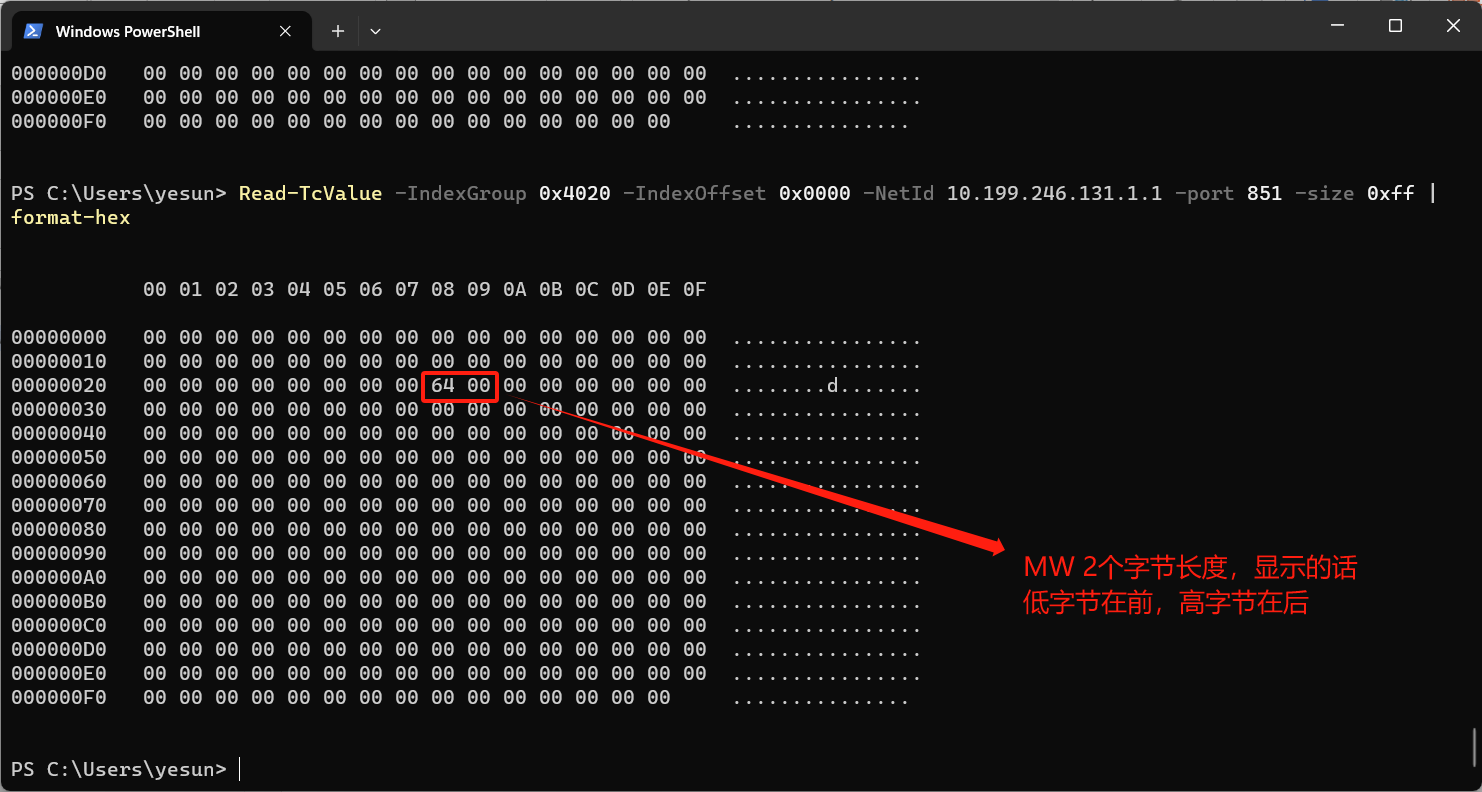 写入TwinCAT 3 PLC %MW20的值输入指令：Write-TcValue -IndexGroup 0x4020 -IndexOffset 0x0028 -NetId 10.199.246.131.1.1 -port 851 -size 0x02 -Value 0x10。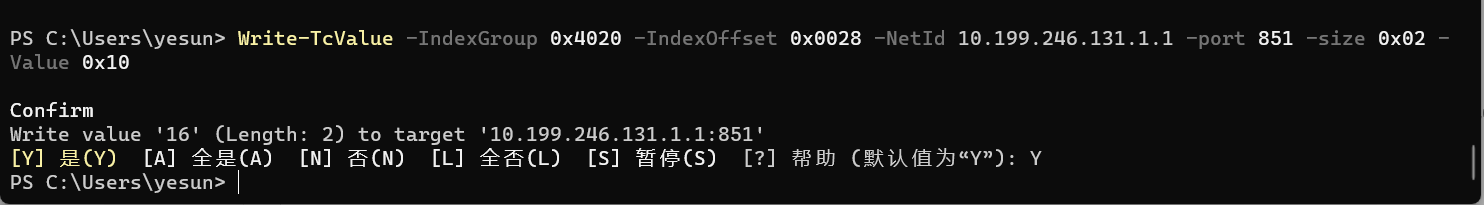 TwinCAT 3 %MW20的值显示16 （0x10）。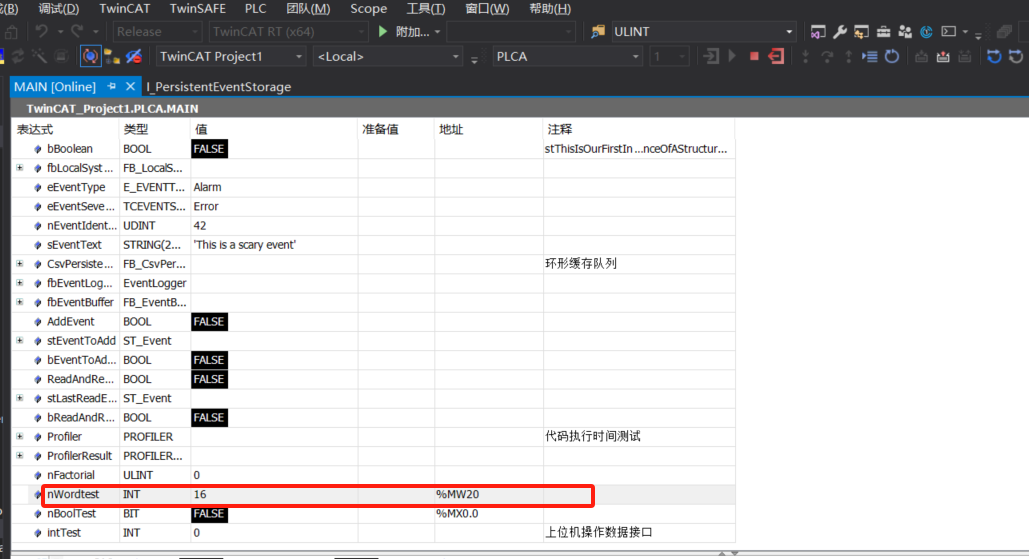 到此PowerShell对TwinCAT 3的基本操作如上述内容。TwinCAT 3 通过NT_StartProcess指令调用PowerShell1、使用TwinCAT进行程序编写，如下图：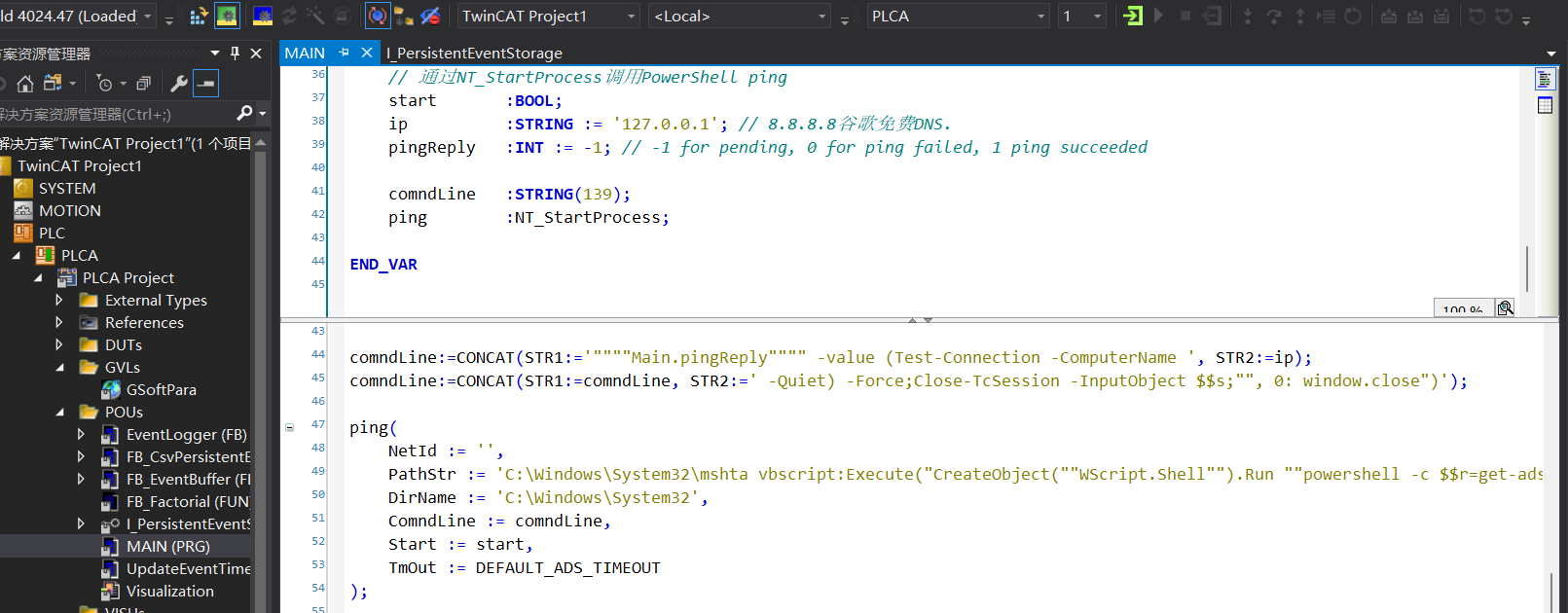 编译并执行，先ping127.0.0.1 回环地址 (虚拟网口地址)下图：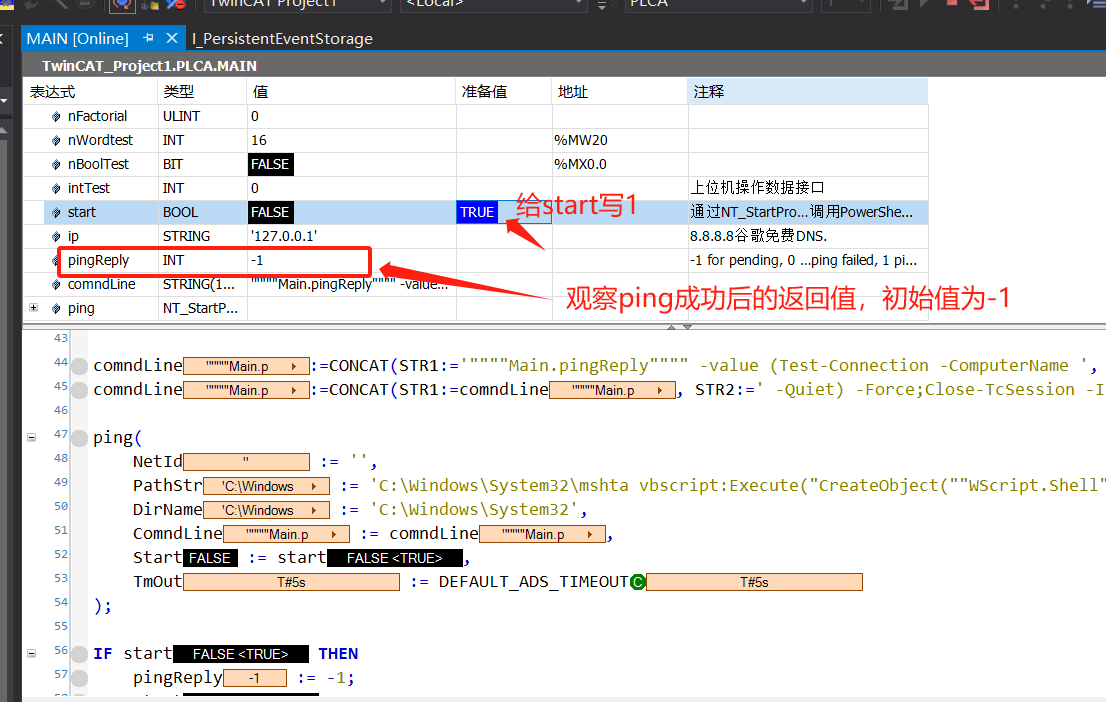 等待5-10s才会有返回值，如下图：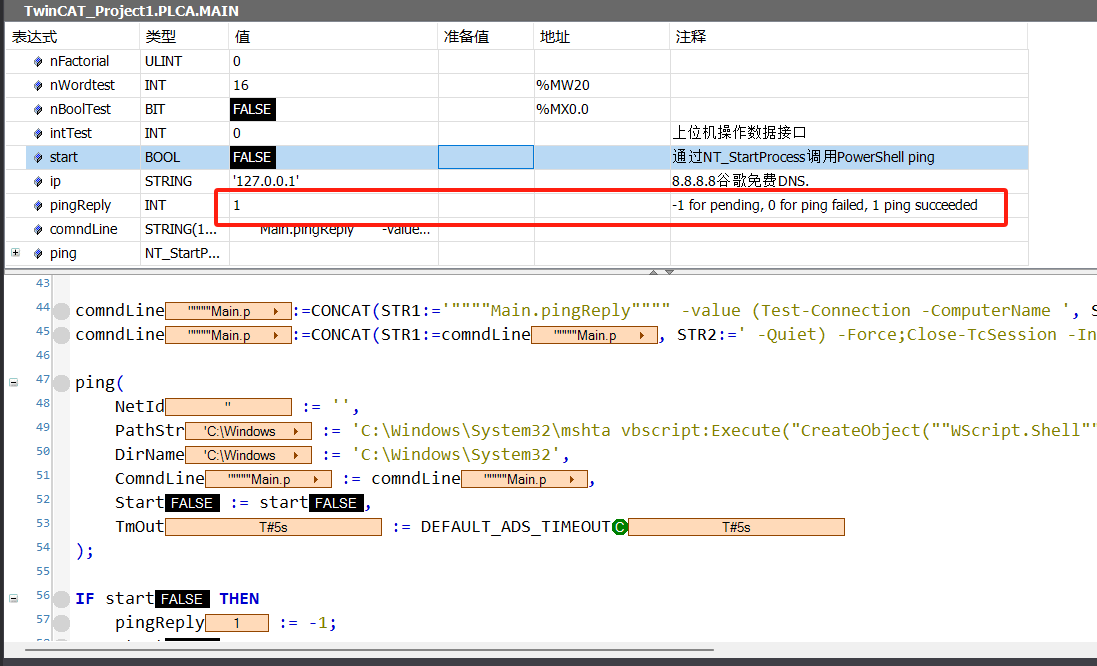 下面现在修改，ping 谷歌DNS8.8.8.8，我先用cmd进行是否能ping成功如下图：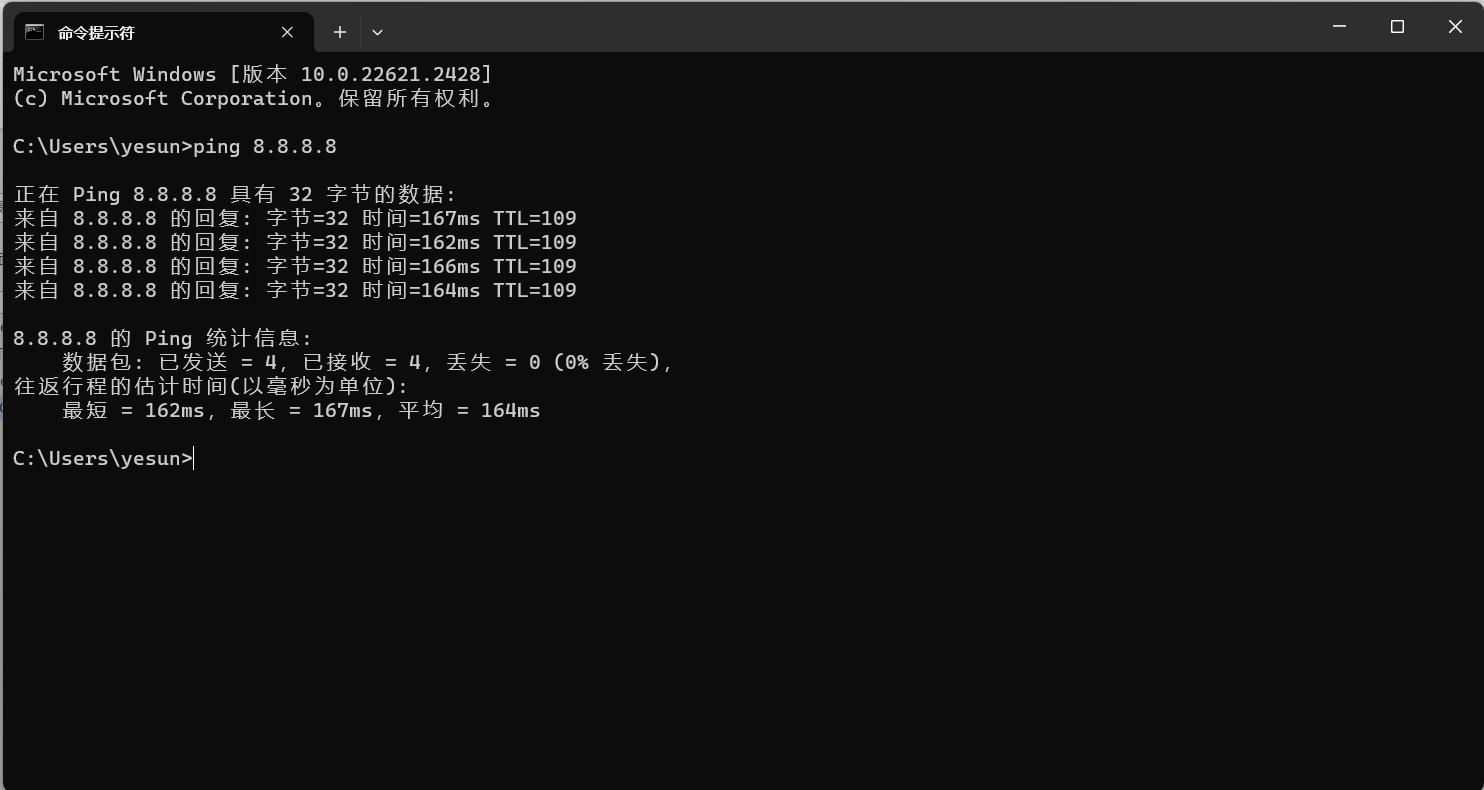 接下来使用TwinCAT 3演示修改了ip8.8.8.8,目前的返回值是-1。然后给start 赋值 TRUE；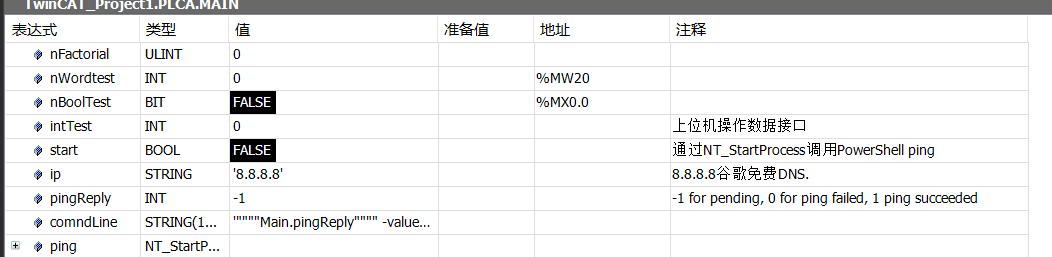 执行后效果如图：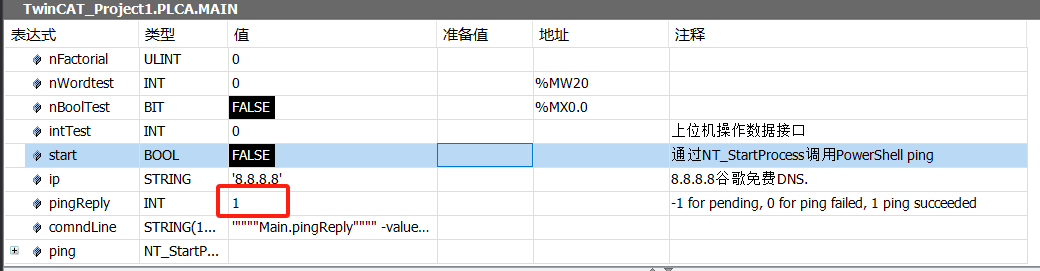 继续修改，我ping 127.0.0.0 无效的IP。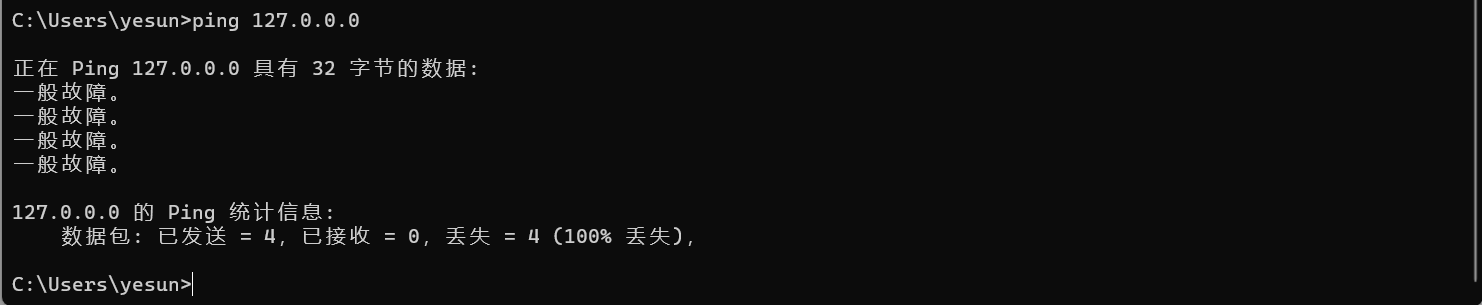 接下来使用TwinCAT操作演示：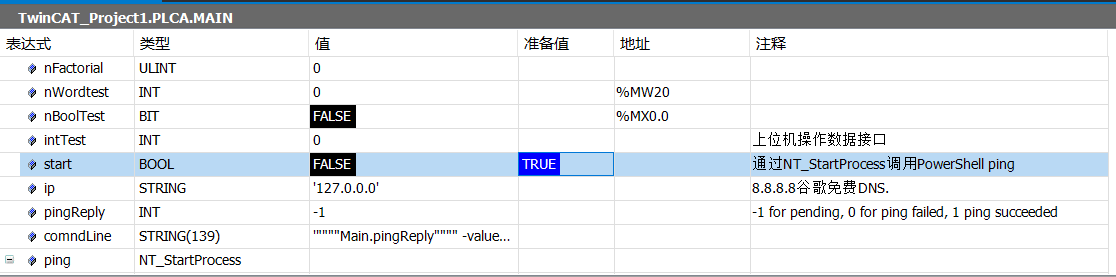 执行后观察pingReply的值：0 失败和ping127.0.0.0显示的内容一致。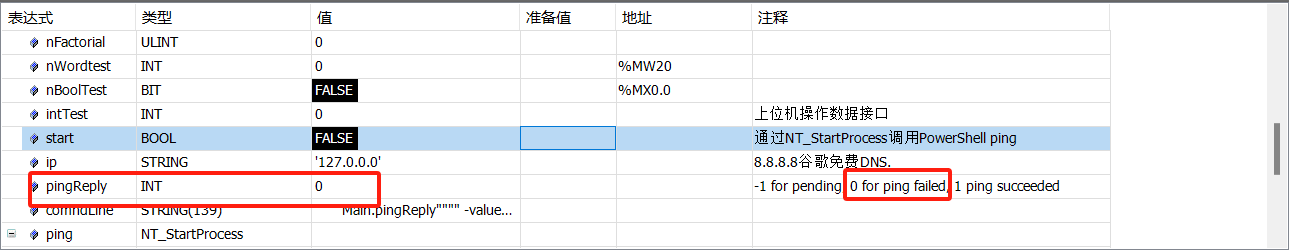 到此，通过TwinCAT调用PowerShell的应用展示如上。备注：在TwinCAT ping 正常IP（192.168.0.1）且不在同一网络段的设备时，只会重复ping，不是错误只是超时。上海（ 中国区总部）中国上海市静安区汶水路 299 弄 9号（市北智汇园）电话: 021-66312666			北京分公司北京市西城区新街口北大街 3 号新街高和大厦 407 室电话: 010-82200036		邮箱: beijing@beckhoff.com.cn		广州分公司广州市天河区珠江新城珠江东路32号利通广场1303室电话: 020-38010300/1/2 	邮箱: guangzhou@beckhoff.com.cn		成都分公司成都市锦江区东御街18号 百扬大厦2305 室电话: 028-86202581 	邮箱: chengdu@beckhoff.com.cn		作者：孙烨职务：华东区 技术工程师公司：BECKHOFF中国邮箱：ye.sun@beckhoff.com.cn日期：2023-10-17摘  要：通过Windows平台PowerShell和TwinCAT 3进行ADS通讯。同样可以通过TwinCAT 3的接口，使用NT_StartProcess调用PowerShellping PING谷歌DNS 8.8.8.8。摘  要：通过Windows平台PowerShell和TwinCAT 3进行ADS通讯。同样可以通过TwinCAT 3的接口，使用NT_StartProcess调用PowerShellping PING谷歌DNS 8.8.8.8。附  件：附  件：历史版本：历史版本：免责声明：我们已对本文档描述的内容做测试。但是差错在所难免，无法保证绝对正确并完全满足您的使用需求。本文档的内容可能随时更新，如有改动，恕不事先通知，也欢迎您提出改进建议。免责声明：我们已对本文档描述的内容做测试。但是差错在所难免，无法保证绝对正确并完全满足您的使用需求。本文档的内容可能随时更新，如有改动，恕不事先通知，也欢迎您提出改进建议。参考信息：1、TwinCAT_3_ADS_Powershell_Module_EN参考信息：1、TwinCAT_3_ADS_Powershell_Module_EN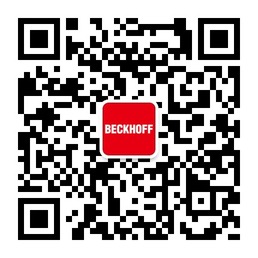 请用微信扫描二维码通过公众号与技术支持交流倍福官方网站：https://www.beckhoff.com.cn在线帮助系统：https://infosys.beckhoff.com/index_en.htm请用微信扫描二维码通过公众号与技术支持交流倍福虚拟学院：https://tr.beckhoff.com.cn/请用微信扫描二维码通过公众号与技术支持交流招贤纳士：job@beckhoff.com.cn技术支持：support@beckhoff.com.cn产品维修：service@beckhoff.com.cn方案咨询：sales@beckhoff.com.cn请用微信扫描二维码通过公众号与技术支持交流